ÍndiceDescrição Geral dos Programas 1Introdução 2O que incluir 2Concentre-se naquilo que faz de melhor 2Não se esqueça da missão 3Tome controlo 4Personalize rapidamente 4Aperfeiçoe com fotografias 4Os nossos produtos e serviços 5Os nossos produtos e serviçosProduto ou serviço 1Produto ou serviço 2Produto ou serviço 35Tome controloSe pensa que um documento com tão bom aspeto tem de ser difícil de formatar, pense duas vezes!Criámos estilos que lhe permitem corresponder a formatação desta brochura com apenas um clique. No separador Base do friso, consulte a galeria de Estilos.Este é o estilo Citação. É bom para dar enfoque a alguns pontos muito importantes.Personalize rapidamentePara substituir o texto de marcador de posição pelo seu próprio, basta selecioná-lo e começar a escrever. Ao escrever ou copiar texto, não inclua espaço à direita ou à esquerda dos carateres na sua seleção.Aprefeições com fotografiasPara substituir uma fotografia pela sua, elimine-a e, em seguida, no separador Inserir, clique em Imagem.Descrição geral dos ProgramasPrograma 1Programa 2Programa 341IntroduçãoO que incluir?Sabemos que poderia falar durante horas sobre quão bom é o seu negócio. (E não o julgamos, é fantástico!) Porém, tendo em conta que deve manter tudo breve e amigável, eis algumas sugestões...“A sua empresa é a melhor. Não consigo imaginar ninguém a viver sem ela” —Cliente muito inteligenteConcentre-se naquilo que faz de melhorSe estiver a utilizar este panfleto como uma brochura de uma empresa, estas páginas do meio são um bom local para um resumo sobre os benefícios competitivos ou alguns testemunhos que chamem a atenção, como o descrito acima.Poderá querer também mencionar alguns dos seus melhores clientes aqui:Empresa grande e importanteEmpresa bastante conhecidaEmpresa impressionantePara além disso, pode incluir uma lista de produtos, serviços ou benefícios importantes de se trabalhar na sua empresa. Se preferir, faça apenas um resumo dos pontos mais vitais em alguns parágrafos concisos.Se o seu negócio não for tão fotogénico como os lindos exemplos culinários mostrados neste modelo, não tenha medo. Basta selecionar e eliminar a página de fotografias e substitui-la por texto utilizando os estilos fornecidos.Uma imagem vale mil palavras, mas apenas se for a imagem correta. Em termos de marketing, lembre-se de que qualquer imagem que utilize, boa ou má, passa uma mensagem sobre o seu negócio.Não se esqueça da missãoEste é um ótimo local para uma declaração de princípios23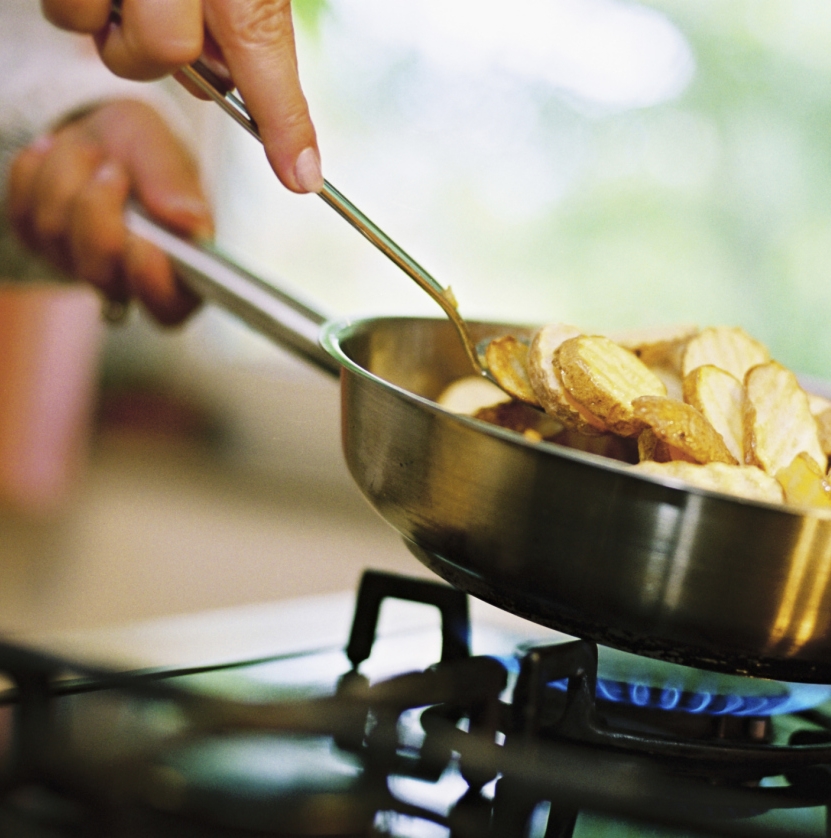 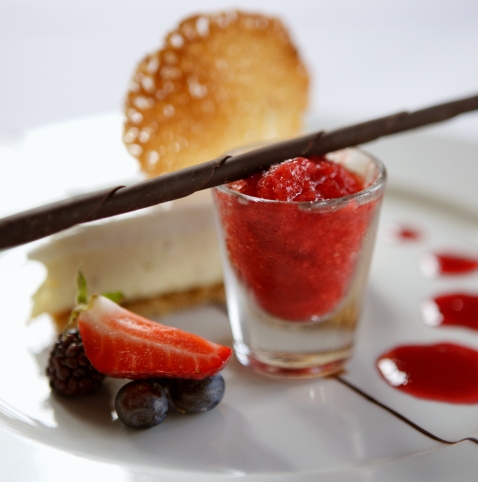 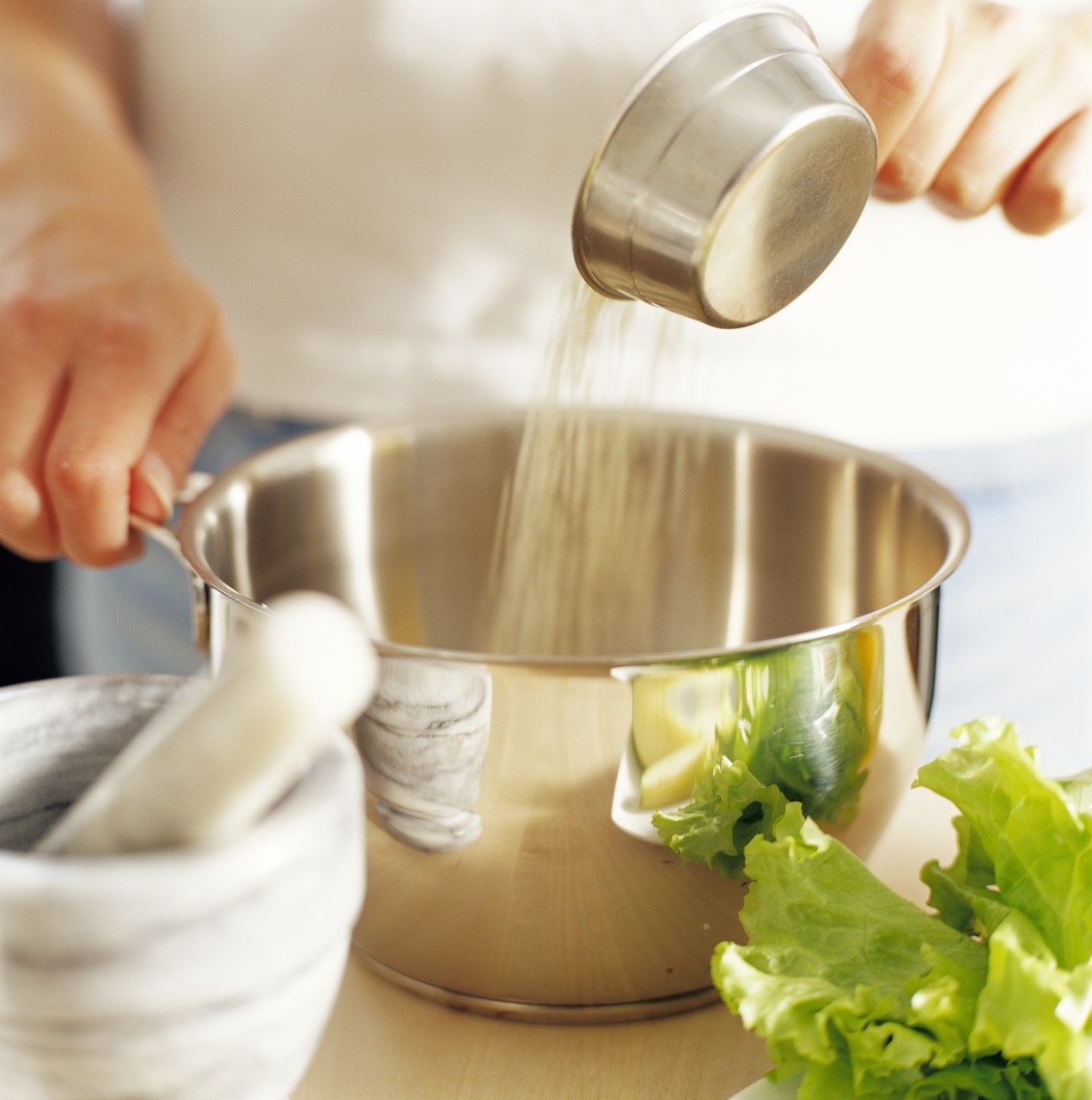 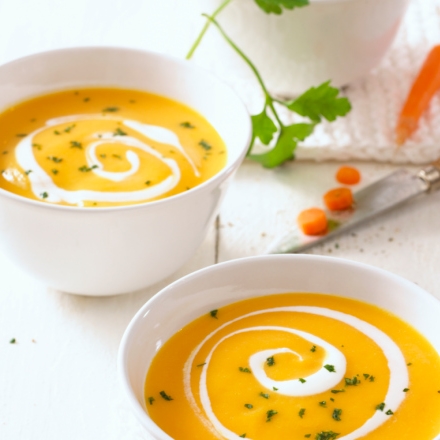 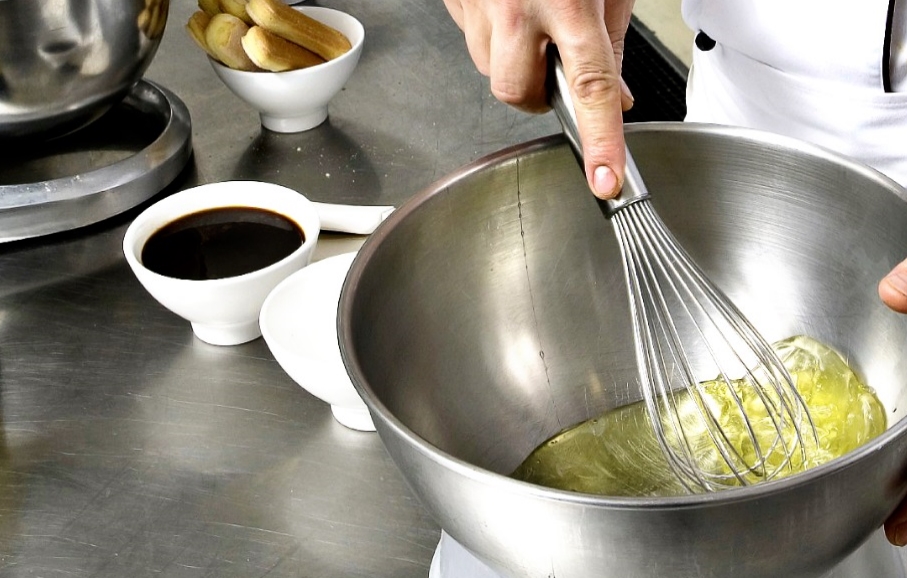 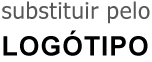 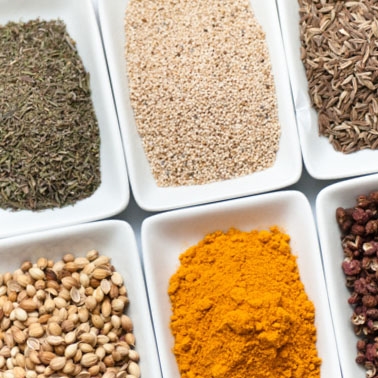 